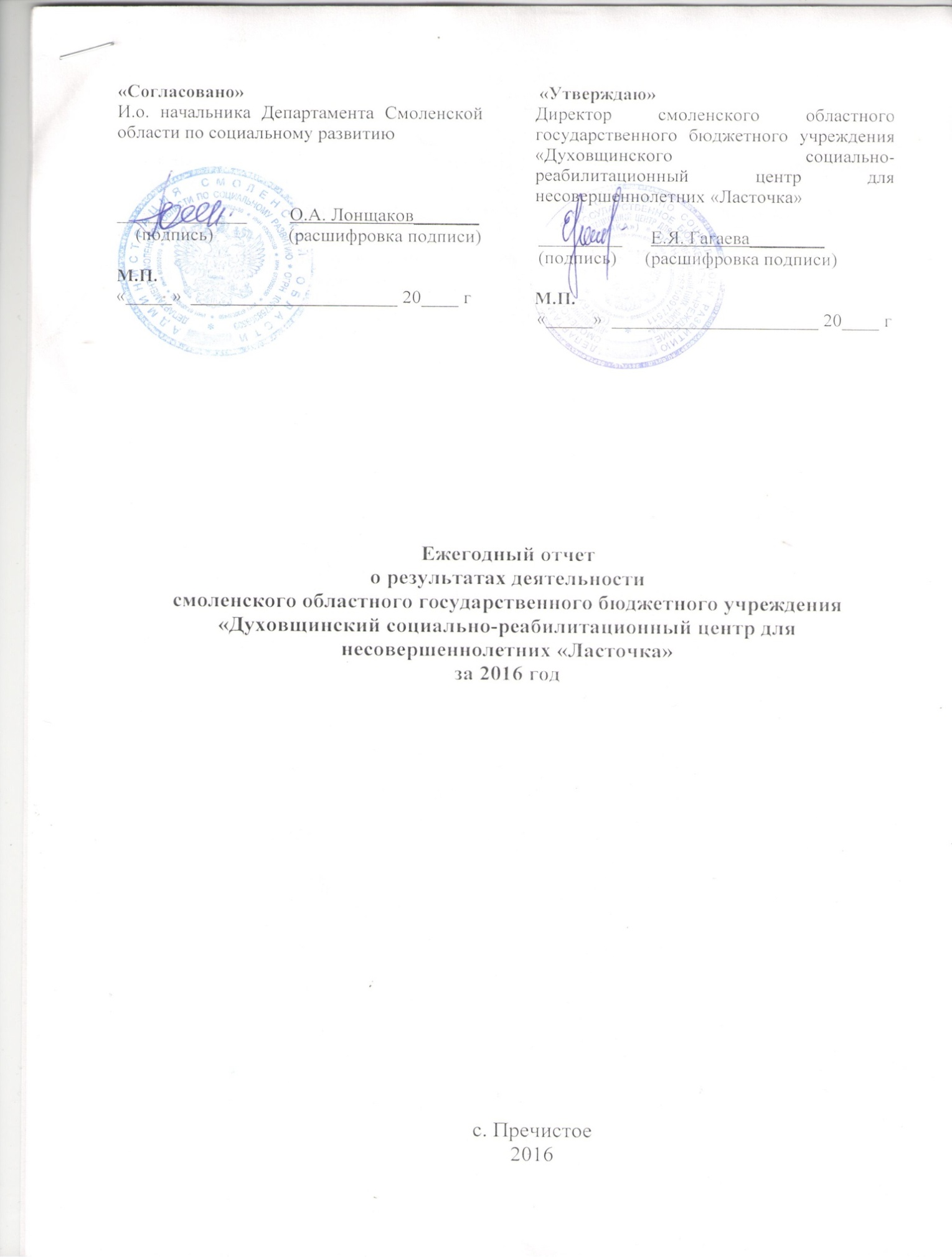 СодержаниеИнформация об организации для детей-сирот, о задачах ее деятельности, об условиях содержания, воспитания и получения образования детьми в организации для детей-сирот………...............................………………… 3Информация о численности,  возрастных группах несовершеннолетних, прошедших реабилитацию в 2016 году…………...............................................…….. 6Сведения о численности, структуре и составе работников СОГБУ СРЦН «Ласточка»(специалистах)………………...........................…………………. 6Информация о численности воспитанников, которые были возвращены в течение года законным представителям или переданы на воспитание в семьи граждан…………………………................................................………………………8Информация об организации для детей-сирот, о задачах ее деятельности, об условиях содержания, воспитания и получения образования детьми в организации для детей-сиротСОГБУ СРЦН «Ласточка» является бюджетной унитарной некоммерческой организацией по типу – стационарное учреждение социального обслуживания, по виду – социально-реабилитационный центр для несовершеннолетних.Целями деятельности СОГБУ СРЦН «Ласточка» является профилактика безнадзорности и беспризорности, а также социальная реабилитация несовершеннолетних, оказавшихся в трудной жизненной ситуации. Основными видами деятельности учреждения являются:предоставление социального обслуживания в стационарной форме, включая оказание социально-бытовых  услуг, социально-медицинских услуг,  социально-психологических услуг,  социально-педагогических услуг, социально-трудовых услуг, социально-правовых услуг, услуг в целях повышения коммуникативного потенциала получателей социальных услуг, имеющих ограничения жизнедеятельности, в том числе детей-инвалидов;	Плановая мощность учреждения:стационарная форма обслуживания - 16 мест;В  СОГБУ СРЦН «Ласточка» функционируют следующие структурные подразделения: стационарное отделение; отделение диагностики и социальной реабилитации; В учреждении созданы и действуют службы:кризисная служба;участковая социальная служба; служба социального сопровождения семей с детьми-инвалидами и детьми с ограниченными возможностями; служба примирения  служба сопровождения одиноких отцов.В  учреждение круглосуточно принимаются несовершеннолетние признанные нуждающимися  в социальном обслуживании в случае, если существуют следующие обстоятельства, которые ухудшают или могут ухудшить условия их жизнедеятельности:- полная или частичная утрата способности либо возможности осуществлять самообслуживание, самостоятельно передвигаться, обеспечивать основные жизненные потребности в силу заболевания, травмы, возраста или наличия заболевания;наличие в семье инвалида или инвалидов, в том числе ребенка-инвалида или детей инвалидов, нуждающихся в постоянном постороннем уходе;наличие ребенка или детей (в том числе, находящихся под опекой, попечительством), испытывающих трудности в социальной адаптации;отсутствие возможности обеспечения ухода (в том числе временного) за инвалидом, ребенком, детьми, а также отсутствие попечения над ними;наличие внутрисемейного конфликта, в том числе с лицами с наркотической или алкогольной зависимостью,лицами, имеющими пристрастием к азартны играм,  лицами, страдающими психическими расстройствами, наличие насилия в семье;отсутствие определенного места жительства, в том числе у лица,не достигшего возраста двадцати трех лет и завершившего пребывание в организации для детей сирот и детей, оставшихся без попечения родителей;отсутствие работы и средств к существованию;наличие иных обстоятельств, которые нормативными правовыми актами субъекта  Российской Федерациипризнаны ухудшающими или способными ухудшить условия жизнедеятельности граждан.Для каждого несовершеннолетнего, поступившего в учреждение, разрабатывается индивидуальная программа реабилитации, включающая комплекс мероприятий, направленных на вывод его из трудной жизненной ситуации, и, предусматривающая обеспечение доступного и своевременного оказания необходимых социальных услуг. В учреждении созданы благоприятные условия пребывания воспитанников, приближенные к семейным.Все это способствует интеллектуальному, эмоциональному, духовному, нравственному и физическому развитию детей. Имеется необходимый набор помещений, имеющий необходимое  оснащение для содержания и развития воспитанников: спальные помещения, включающие в себя оборудованные жилые комнаты, санузлы, помещения для отдыха, игр, занятий;актовый зал (для проведения музыкальных занятий и социокультурных мероприятий);столовая; зал для проведения спортивно-оздоровительных занятий; кабинеты медицинского назначения (кабинет врачебного приема, процедурный,  изолятор); логопедический  кабинет для подгрупповой и индивидуальной работы; кабинет для семейного/индивидуального психологического консультирования и  оказания бесплатной юридической помощи; сенсорный уголок;Территория центра огорожена, въезд на территорию регламентирован. На территории имеются зеленые насаждения, ярко оформленные постройки, скульптуры из природных материалов, большое количество цветочных клумб; зона отдыха, физкультурно-оздоровительная площадка: футбольное поле, волейбольная площадка, баскетбольный щит, площадка для настольного тенниса, детская игровая площадка, детский игровой комплекс, навес для прогулок младшей группы в любую погоду.Техническое состояние помещений центра удовлетворительное, все помещения используются по назначению. По мере необходимости проводится текущий ремонт помещений.Обучение воспитанников осуществляется в Муниципальном бюджетном общеобразовательном учреждение  средней  школе с. ПречистоеДуховщинского района,Смоленской области (Договор о сотрудничестве от 11.01.2016 г.).Также в учреждении организовано обучение воспитанников по дополнительным общеразвивающим программам«Развивайка», «Музыкальная палитра» (в учреждении получена лицензия на осуществление образовательной деятельности «Дополнительное образование детей и взрослых»), в том числе посредством посещения детьми клубов, секций, кружков, студий и объединений по интересам, действующих как в иных организациях, так и СОГБУ СРЦН «Ласточка», а также участия в конкурсах, олимпиадах, выставках, смотрах и массовыхмероприятиях для детей с учетом их возраста и состояния здоровья, физического и психического развития, в том числе, путем обеспечения участия в таких мероприятиях работников организации для детей-сирот и добровольцев (волонтеров).Информация о численности,  возрастных группахнесовершеннолетних, прошедших реабилитацию в 2016г.Сведения о численности, структуре и составе работников СОГБУ СРЦН «Ласточка» (специалистах)Информация о направлениях работы с детьми  и взаимодействии с организациями и гражданамиПриоритетные направления работы с воспитанниками: – предоставление социального обслуживания в стационарной форме, включая оказание социально-бытовых  услуг, социально-медицинских услуг,  социально-психологических услуг,  социально-педагогических услуг, социально-трудовых услуг, социально-правовых услуг, услуг в целях повышения коммуникативного потенциала получателей социальных услуг, имеющих ограничения жизнедеятельности, в том числе детей-инвалидов;осуществление реализации индивидуальных программ предоставления социальных услуг;круглосуточный прием и содержание детей, а также детей, временно помещенных в организацию для детей-сирот по заявлению законных представителей, в том числе создание условий для пребывания детей в организации для детей-сирот, приближенных к семейным и обеспечивающих безопасность детей; уход за детьми, организация физического развития детей с учетом возраста и индивидуальных особенностей, организация получения детьми образования, а также воспитание детей, в том числе физическое, познавательно-речевое, социально-личностное, художественно-эстетическое, включая духовно-нравственное, патриотическое, трудовое, приучение детей к самообслуживанию, мероприятиям по благоустройству территории; осуществление полномочий опекуна (попечителя) в отношении детей, в том числе защита прав и законных интересов детей; деятельность по предупреждению нарушения личных неимущественных и имущественных прав детей; консультативная, психологическая, педагогическая, юридическая, социальная и иная помощь родителям детей в целях профилактики отказа родителей от воспитания своих детей, ограничения их в родительских правах, лишения их родительских прав, а также в целях обеспечения возможности восстановления родителей в родительских правах или отмены ограничения родительских прав;организация содействия устройству детей на воспитание в семью, включая консультирование лиц, желающих усыновить (удочерить) или принять под опеку (попечительство) ребенка, по вопросам семейного устройства и защиты прав детей, в том числе участия в подготовке граждан, желающих принять детей на воспитание в свои семьи, организуемой органами опеки и попечительства или организациями, наделенными полномочием по такой подготовке; организация совместных культурно-массовых мероприятий с лицами, желающих усыновить (удочерить) или принять под опеку (попечительство) ребенка, благотворительными организациями, волонтерами и другими лицами; подготовка граждан, выразивших желание стать опекунами или попечителями несовершеннолетних граждан либо принять детей в семью на воспитание в иных установленных семейным законодательством Российской Федерации формах;  восстановление нарушенных прав детей и представление интересов детей в отношениях с любыми физическими и юридическими лицами, в том числе в судах;организация, обеспечение и оптимизация санитарно-гигиенического и противоэпидемического режимов, режима дня, рационального питания и двигательного режима детей; организация отдыха и оздоровления детей; ведение в установленном порядке личных дел воспитанников;оказание консультативной, психологической, педагогической, юридической, социальной и иной помощи лицам, усыновившим (удочерившим) или принявшим под опеку (попечительство) ребенка;другие виды деятельности, направленные на обеспечение защиты прав детей.Информация о численности воспитанников, которые были возвращены в течение года законным представителям или переданы на воспитание в семьи граждан№ п/пКатегорияКоличествонесовершеннолетних1.Дети-сироты22.Дети, оставшиеся без попечения родителей53.Несовершеннолетние, проживающие в семьях, находящихся в социально опасном положении24.Несовершеннолетние из семей, в которых  отсутствует возможность обеспечения ухода (в том числе временного) 215.Несовершеннолетние из семей с внутрисемейным конфликтом, в том числе с лицами с наркотической или алкогольной зависимостью, лицами, имеющими пристрастие к азартным играм, лицами, страдающими психическими расстройствами, наличие насилия в семье26.Несовершеннолетние, испытывающие трудности в социальной адаптации, в том числе:Дети-инвалиды127.По постановлению КДНи ЗПВСЕГОВСЕГО44№ п/пВозрастнаягруппаКоличествонесовершеннолетних1.От 3 до 7 лет132.От 7 до 11 83.От 11 до 14 лет134.От 14 до 18 лет10ВСЕГОВСЕГО44№ п/пКатегорияработниковЧисленностьОбразованиеОбразованиеНаличиеквалификационнойкатегорииНаличиеквалификационнойкатегории№ п/пКатегорияработниковЧисленностьвысшеесредне-специальноевысшаякатегорияIкатегория1.Воспитатели84442.Педагоги-психологи          11-3.Логопед0,50,5-5.Социальныепедагоги117.Музыкальныйруководитель0,50,518.Руководительфизвоспитания0,50,50,59.Врачи0,50,5-0,25-10.Средниймедицинскийперсонал1,5-1,50,511.Специалистпосоциальнойработе11---УстройствоКоличествонесовершеннолетних1.Передано в родныесемьи212.Переданоподопеку (попечительство)63.Переданонаусыновление04.Направлено в приемныесемьи05.Направлено в образовательные учреждения для детей-сирот и детей, оставшихся без попечения родителей26.Другиеформыжизнеустройства2